ESCUELA COMERCIAL CAMARA DE COMERCIO.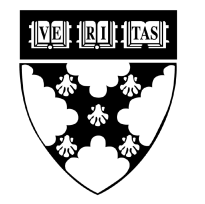 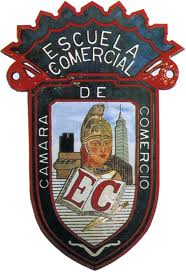 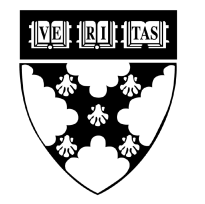 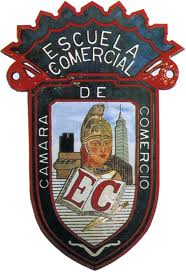 OBJETIVO: El alumno comprenderá el contenido del  Primer capítulo del libro los pasos perdidos de Alejo Carpentier, pp. 1-34OBSERVACION: El alumno realizara una síntesis sobre este capítulo del libro los pasos perdidos de Alejo Carpentier, utilice este formato y escrito a mano con letra legible, mínimo tres hojas de contenido.  Presentar el  trabajo en un folder de evidencia color beigeLeer es muy importante para crear las condiciones de un pensamiento crítico y propositivo, Las personas que leen suelen tener mayor nivel de concentración, y el lector tendrá la habilidad de poner toda su atención en las cosas prácticas de la vida. También desarrolla la objetividad y la toma de decisiones. Por ello el presente trabajo vale el 40% de la evaluación.ESCUELA COMERCIAL CAMARA DE COMERCIO.OBJETIVO: El alumno comprenderá el contenido del  Segundo  capítulo del libro los pasos perdidos de Alejo Carpentier, pp. 35-73OBSERVACION: El alumno realizara una síntesis sobre este capítulo del libro los pasos perdidos de Alejo Carpentier, utilice este formato y escrito a mano con letra legible, mínimo tres hojas de contenido.  Leer es muy importante para crear las condiciones de un pensamiento crítico y propositivo, Las personas que leen suelen tener mayor nivel de concentración, y el lector tendrá la habilidad de poner toda su atención en las cosas prácticas de la vida. También desarrolla la objetividad y la toma de decisiones. Por ello el presente trabajo vale el 40% de la evaluación.ESCUELA COMERCIAL CAMARA DE COMERCIO.OBJETIVO: El alumno comprenderá el contenido del  Tercer  capítulo del libro los pasos perdidos de Alejo Carpentier, pp. 74- 100OBSERVACION: El alumno realizara una síntesis sobre este capítulo del libro los pasos perdidos de Alejo Carpentier, utilice este formato y escrito a mano con letra legible, mínimo tres hojas de contenido.  Leer es muy importante para crear las condiciones de un pensamiento crítico y propositivo, Las personas que leen suelen tener mayor nivel de concentración, y el lector tendrá la habilidad de poner toda su atención en las cosas prácticas de la vida. También desarrolla la objetividad y la toma de decisiones. Por ello el presente trabajo vale el 40% de la evaluación.MATERIA: HospedajeGRUPO: 42 ATEMA: Control de LecturaPROFESORA: Esmeralda  Palapa SánchezFECHA: 3 de OctubreMATERIA: HospedajeGRUPO: 42 ATEMA: Control de LecturaPROFESORA: Esmeralda  Palapa SánchezFECHA: 4 de OctubreMATERIA: HospedajeGRUPO: 42 ATEMA: Control de LecturaPROFESORA: Esmeralda  Palapa SánchezFECHA: 5 de Octubre